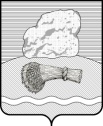 РОССИЙСКАЯ  ФЕДЕРАЦИЯКАЛУЖСКАЯ  ОБЛАСТЬДУМИНИЧСКИЙ  РАЙОНАДМИНИСТРАЦИЯ  СЕЛЬСКОГО  ПОСЕЛЕНИЯ«СЕЛО  МАКЛАКИ»ПОСТАНОВЛЕНИЕ«27» марта 2023 года                                                                                          № 25  О проведении месячника по благоустройству территории  сельского поселения «Село Маклаки»             В целях активизации работы организаций и населения по повышению уровня  благоустройства и санитарного содержания населенных пунктов сельского поселения «Село Маклаки» создания условий комфортного проживания населения сельского поселения «Село Маклаки»,  на основании ст. 14 Федерального Закона от 06.10.2003г. N 131-ФЗ "Об общих принципах организации местного самоуправления в Российской Федерации", в соответствии с постановлением главы администрации МР «Думиничский район» 23 марта 2023года №149 «О проведении месячника по благоустройству территории  Думиничского района».Постановляю:В период с 10 апреля по 05 мая 2023года организовать и провести месячник по  благоустройству территории сельского поселения «Село Маклаки».Утвердить план мероприятий по проведению месячника по благоустройству территории поселения (прилагается).Рекомендовать руководителям предприятий, организаций и учреждений вне зависимости от форм собственности, расположенных на территории сельского поселения, в указанный период организовать и провести работы по благоустройству и санитарной очистке подведомственных территорий.7. Настоящее постановление вступает в силу с момента подписания, подлежит обнародованию и размещению на официальном сайте сельского поселения «Село Маклаки» по адресу:http://maklaki.ru/ .8. Контроль за исполнением данного постановления оставляю за собой.     Глава администрации   СП «Село Маклаки»:                                                            Л.И.КарпунинаПриложениек постановлению №25 от 27.03.2023 г.ПЛАНОСНОВНЫХ МЕРОПРИЯТИЙ ПО ПРОВЕДЕНИЮ МЕСЯЧНИКА ПО БЛАГОУСТРОЙСТВУ НАСЕЛЕННЫХ ПУНКТОВ СЕЛЬСКОГО ПОСЕЛЕНИЯ «СЕЛО МАКЛАКИ»№п/пНаименование мероприятияСрок исполненияОтветственный1.Работы по санитарной очистке территорий населенных пунктов.В течение месячникаГлава администрации, руководители организаций.2.Проведение субботников по благоустройству территории.с 10.04.2023 г. по 05.05.2023 г.Администрация СП «Село Маклаки».3.Мероприятия по благоустройству территории военно-мемориальных объектов.В течение месячникаАдминистрация СП «Село Маклаки», работники культуры.4.Проведение разъяснительной работы с населением по соблюдению правил благоустройства территории сельского поселения.В течение месячникаАдминистрация СП «Село Маклаки», административная комиссия.5.Принять участие во Всероссийском субботнике.22.04.2023 г.Администрация СП «Село Маклаки»……6.Мероприятия по посадке деревьев, цветочных культур и других зеленых насаждений на территории сельского поселения.с 10.04.2023 г. по 05.05.2023 г.Администрация СП «Село Маклаки»7.Провести мониторинг благоустройства и санитарного состояния территории сельского поселения.с 10.04.2023 г. по 05.05.2023 г.Ответственный за проведение мониторинга.